TELEVISION – prepiši (lahko tudi v obliki miselnega vzorca), nato nariši zraven sličice, kot kažejo primeri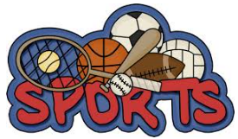 PROGRAMMES-sports programmes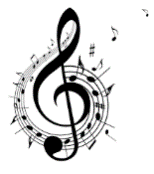 -music programmes-nature programmes-animal programmes-science programmes-news programmes-children programmes-shopping programmes-film programmesFILMS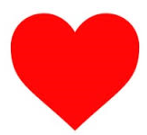 -romantic/love films    -adventure films-action films-science-fiction films (znanstvena fantastika)-horror films-documentary films-drama-cartoons-TV series-TV game shows-talk shows-family shows-reality showsCHANNELS - KANALI-Discovery Channel-Animal Planet-Channel POP TV-advertisements (reklame)